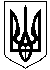 Зачепилівська селищна рада 
Харківської області ПРОТОКОЛ
ХХХІІ позачергова сесія VIІI скликання17 вересня 2019 року 10.00 годинСесію відкриває голова селищної ради Кривенко Ю.В.На ХХХІІ позачергову сесію селищної ради з 28 депутатів прибули 21 депутат, відсутні з поважних причин (хворі, у відпустках, у відрядженнях), з невідомих причин немає.На сесію запрошені :На сесію запрошені :Перший заступник селищного голови: Подколзіна О.В.          Начальники відділів селищної ради В.о.старости: Згонник В.В., Бака С.В., Тимченко І.В., Гужва Н.М., Головний спеціаліст відділу земельних відносин:Зіжко Г.В.Шановні депутати!Розпочинаємо нашу роботу.Які є пропозиції по роботі сесії?Поступила пропозиція роботу ХХХІІ позачергової сесії селищної ради VIІIскликання розпочати.Інші пропозиції будуть? Ні.Хто за те, щоб роботу сесії розпочати, прошу голосувати.Хто за?Хто проти?Утримався?Шановні депутати!Дозвольте ХХХІІ позачергову сесію селищної ради оголосити відкритою.  Звучить Гімн УкраїниДля роботи сесії пропоную обрати лічильну комісії в кількості: 3 чоловік. Персонально:  Голуб М.І., Швецов В.В., Роднянко Ю.М., Прошу голосувати.Хто за-21 (одноголосно)Хто проти-0Утримався-0Не голосували -0Шановні депутати!Нам необхідно затвердити порядок денний ХХХІІ позачергової сесії селищної ради VIІI скликання. На розгляд сесії селищної ради виносяться такі питання:Про затвердження порядку денного ХХХІІ позачергової сесії селищної ради VІІІ скликання.2. Про внесення змін до рішення селищної ради від 20.12.2018 року «Про бюджет Зачепилівської селищної ради на 2019 рік».                                                                                                       Доповідає: Євойлов В.В.3. Про внесення змін до рішення Малоорчицької сільської ради від 20.12.2018 року «Про місцевий бюджет на 2019 рік Молоорчицької сільської ради».                                                                                                                                                                                                   Доповідає: Комаревська В.М.4. Про внесення змін до структури комунальної установи «Територіальний центр соціального обслуговування (надання соціальних послуг ) Зачепилівської селищної ради.                                                                                                                                                            Доповідає: Молчанова О.В.5. Про створення органу самоорганізації населення.                                                                                                                 Доповідає:Гужва Н.М. Хто за те, щоб затвердити запропонований порядок денний сесії прошу голосувати.Хто за? - 21(одноголосно) Проти? -0 Утримався?-0, не голосували. Приймається. Порядок денний сесії затверджується. Рішення №2280 додається.СЛУХАЛИ: Про внесення змін до рішення селищної ради від 20.12.2018 року «Про бюджет Зачепилівської селищної ради на 2019 рік».                                                                                                               Доповідає: Євойлов В.В..   Проект рішення виноситься на голосуванняГолосувалиЗа- 19 Проти-0Утримався-2 Не голосували -0Рішення приймається.ВИРІШИЛИ Рішення №2281 додається.СЛУХАЛИ: Про внесення змін до рішення Малоорчицької сільської ради від 20.12.2018 року «Про місцевий бюджет на 2019 рік Молоорчицької сільської ради».                                                                                                                                                                                                Доповідає: Комаревська В.М.Проект рішення виноситься на голосуванняГолосувалиЗа- 21 (одноголосно)Проти-0Утримався-0 Не голосували -0Рішення приймається.ВИРІШИЛИ Рішення №2282 додається.СЛУХАЛИ: Про внесення змін до структури комунальної установи «Територіальний центр соціального обслуговування (надання соціальних послуг ) Зачепилівської селищної ради.                                                                         Доповідає: Молчанова О.В Проект рішення виноситься на голосуванняГолосувализа-21 (одноголосно)Проти-0Утримався-0 Не голосували -0 Рішення  приймається.	ВИРІШИЛИ :Рішення 2283додаєтьсяСЛУХАЛИ: Про створення органу самоорганізації населення.                                                                                                      Доповідає:Гужва Н.М.  Проект рішення виноситься на голосуванняГолосувализа-21 (одноголосно) Проти-0Утримався-0Не голосували -0Рішення приймається.ВИРІШИЛИ Рішення №2284 додається.Шановні депутати, дякую всім за плідну працю!            Оголошую про закриття сесії. Зачепилівський селищний голова                                                      Ю.КРИВЕНКО.